RIDE BETTER Clinics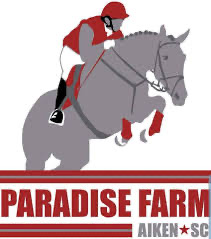 No matter the discipline, at the end of the day we all need to RIDE BETTER.The RIDE BETTER Clinics provide clear concise instruction and theory to improve the riders relationship with their horse.These clinics focus on the alignment of the horse and rider and the application of the aids.Riders will learn precisely how to improve balance, size of stride, adjustability.Paradise Farm offers dressage rings, national level show jumps and cross country fences.Name:Email Address: Phone Number:Emergency Contact:Address:Stabling/RV Hookup:Brief Description of Current Riding Level:Brief Description of Desired Areas of Improvement:Dates:Please select which date(s).May 30-31 - Stono River Stable, Charleston SC 		June 5-7 - Paradise Farm, Aiken SC		June 8 - Asheville NC	June 27-28 -  Stono River Stables, Charleston SC 		July 18-19 - Paradise Farm, Aiken SC		August 22-23 - Paradise Farm, Aiken SC		Prices:PayPal: paradisefarmaiken@gmail.com 	Venmo: @Lellie-Ward	Check: payable to Paradise Farm AikenPlease select an option:$350 - 2 lessons each day, stabling included$100 - private lesson$35 - day stall 			$35 - camper hookup$85 - single group jumping lesson (groups of 4)Email Forms to paradisefarmaiken@gmail.com or call 803-640-4918 for additional questions.